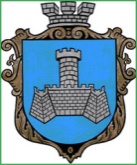 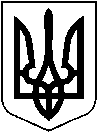 УКРАЇНАХМІЛЬНИЦЬКА МІСЬКА РАДАВІННИЦЬКОЇ ОБЛАСТІВиконавчий комітетР І Ш Е Н Н Я         від «        »  березня 2024 р                                                                      №    Про розгляд ухвали  Хмільницького  міськрайонногосуду Вінницької області від 05.03.2024 року по справі № 149/678/24     Розглянувши ухвалу  Хмільницького міськрайонного суду  Вінницької області від  05.03.2024 року по справі №  149/678/24 за  позовом   Б В М  до П  Ю М  третя особа: орган опіки та піклування   Хмільницької міської ради   про  позбавлення батьківських прав  та відповідні наявні у справі документи, взявши до уваги пропозицію комісії з питань захисту прав дитини від 19.03.2024 року №5/7,  керуючись ст. 19, 164 Сімейного кодексу України,  ст.ст. 34, 59 Закону України „Про місцеве самоврядування в Україні”, виконком Хмільницької міської радиВИРІШИВ:1.  Надати до Хмільницького міськрайонного суду  Вінницької області по справі       №  149/678/24 за  позовом Б В  М до П  Ю  М третя особа: орган опіки та піклування   Хмільницької міської ради   про  позбавлення батьківських прав  висновок щодо  не доцільності позбавлення батьківських прав П  Ю М відносно її сина Б В  В ,   року народження (додається).2. Контроль за виконанням цього рішення  покласти на   заступника міського голови з питань діяльності виконавчих органів міської ради Сташка А.В. Міський голова                                                                     Микола ЮРЧИШИН